Busto Arsizio, 09/01/2017Agli alunni delle classi   2MOGGETTO: variazione orarioSi comunica che il giorno martedì 10 gennaio  2017   le lezioni  della classe  2M     termineranno alle 12.15Le lezioni pomeridiane di strumento se previste si svolgeranno regolarmente                                                                             Per la Dirigenza	                                                                Daniela Paludetto-------------------------------------------------------------------------------------------------------------------------   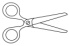 Da riconsegnare alla scuola  Nome  ……………………… Cognome ……………………….. Classe …….. dell’alunno/aSi comunica che il giorno martedì 10 gennaio  2017   le lezioni  della classe  2M     termineranno alle 12.15Le lezioni pomeridiane di strumento se previste si svolgeranno regolarmente                                                                Firma di un genitore per presa visione                                                      --------------------------------------------------                                            	